Управление культуры города ПензыМуниципальное автономное учреждение дополнительного образования детская школа искусств «Гармония» г. ПензыПОЛОЖЕНИЕ I ОТКРЫТЫЙ ТВОРЧЕСКИЙ ФЕСТИВАЛЬ-КОНКУРС«Поющая глина Пензенского края - Абашевская игрушка»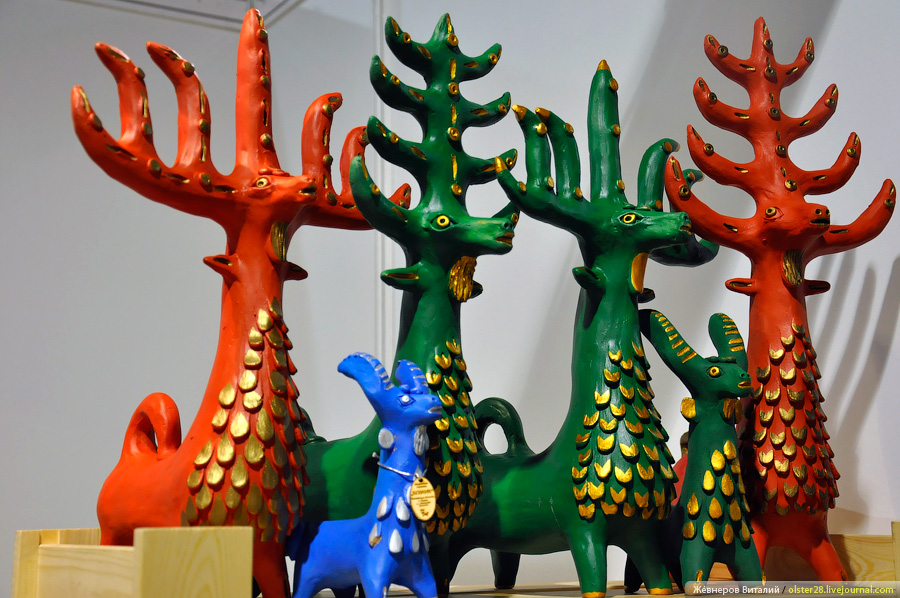 г. Пенза, 26 апреля 2024 г.1.  ОБЩИЕ ПОЛОЖЕНИЯ1.1. I Открытый творческий Фестиваль-конкурс «Поющая глина Пензенского края - Абашевская игрушка» (далее Фестиваль-конкурс) проводится Муниципальным автономным учреждением дополнительного образования детской школой искусств «Гармония» г. Пензы при поддержке Управления культуры города Пензы.1.2. В состав организационного комитета (Оргкомитет) Фестиваля-конкурса входят административные сотрудники и преподаватели МАУ ДО ДШИ «Гармония» г. Пензы.1.3. Фестиваль-конкурс проводится для учащихся детских художественных школ, детских школ искусств, средних специальных учебных заведений в возрасте от 7 до 18 лет включительно (на момент проведения Фестиваля-конкурса). 1.4. Фестиваль-конкурс проводится 26 апреля 2024 года. Результаты будут опубликованы на сайте ДШИ «Гармония» и в социальной сети VK.1.5. Место проведения: г. Пенза, ул. Антонова, 11а, МАУ ДО ДШИ «Гармония» г. Пензы.1.6. Заявки на участие в Фестивале-конкурсе и работы подаются до 12 апреля 2024 г. 1.7. Форма участия ОЧНАЯ. 2. ЦЕЛИ И ЗАДАЧИ КОНКУРСА2.1.	Целью Фестиваля-конкурса является:Формирование у детей познавательного интереса к Пензенской  народной культуре и развитие нравственно - патриотической и эстетической сторон личности ребенка, через ознакомление с народным промыслом Пензенской области и организацию художественно - продуктивной и творческой деятельности.. Задачи Фестиваля-конкурса:Формировать знания детей о народных промыслах Пензенской области.Осуществлять нравственно – патриотическое развитие ребенка, воспитывая чувство гордости за свою страну, богатую народными промыслами, фольклором, традициями.Содействие эстетическому развитию личности.Приобщать детей к народному искусству и сохранять своим творчеством национальные художественные традиции.Развитие у детей творческого потенциала и расширение их кругозора. 3. НОМИНАЦИИ ФЕСТИВАЛЯ-КОНКУРСА И ВОЗРАСТНЫЕ ГРУППЫ3. 1. В Фестивале-конкурсе принимают участия дети, обучающиеся в ДХШ и ДШИ. Учащиеся средних специальных учебных заведений.3.2. Конкурсные работы оцениваются по следующим возрастным категориям:7-9 лет;10-12 лет;13-15 лет;16-18.Возраст участника учитывается на момент проведения Фестиваля-конкурса.3.3 Фестиваль-конкурс проводится по заявленным номинациям:1. Сюжетная композиция с персонажами Абашевских игрушек; 2. Бумагопластика на основе Абашевской игрушки (аппликация с объемными деталями);3. Расписная игрушка из глины, теста, пластилина;4. Резьба по дереву (контурная резьба, геометрическая резьба, резные формы для печатных пряников).4. ТРЕБОВАНИЯ К КОНКУРСНЫМ РАБОТАМ4.1. К участию принимаются работы, созданные в период 2023-2024 г. 4.2. Рисунки и подделки должны соответствовать возрасту участника и быть выполнены без помощи родителей и педагогов на формате А3 или А2.  4.3. Техника исполнения по желанию автора (акварель, гуашь, пастель, бумага, глина, дерево и т.д.)4.4. Рисунки  должны быть оформлены в паспарту шириной 5 см.4.5. Ко всем работам прилагается информационная карточка с данными:фамилия имя автора;возраст автора;полное наименование учебного заведения;фамилия, имя, отчество педагога;контактный телефон педагога.. 5. КРИТЕРИИ ОЦЕНКИ КОНКУРСНЫХ РАБОТ5.1. Работы оцениваются по следующим критериям:соответствие заявленной тематике; самостоятельность исполнения (соответствие возрасту); качество и сложность технического исполнения (техника рисунка, аккуратность исполнения);эстетический уровень исполнения (композиция, цветовое решение и пр.)оригинальность идеи. 6. ЖЮРИ ФЕСТИВАЛЯ-КОНКУРСА6.1. Для оценки работ участников формируется профессиональное компетентное жюри Фестиваля-конкурса.6.2. Жюри определяет победителей и призёров Фестиваля-конкурса, которые награждаются дипломами и медалями.6.3. Решение жюри окончательное и пересмотру не подлежит.6.4. Оргкомитет не несёт ответственности за выставленные оценки членами жюри и присуждение звания участникам. По всем возникшим вопросам, касающимся оценки жюри, вопросы направляются к председателю, членам жюри (в день оглашения результатов).6.5. Жюри Фестиваля-конкурса оценивает работы конкурсантов по 10-ти бальной системе. 6.6. Каждый из членов жюри ведет собственный оценочный лист.6.7. Голосование членов жюри осуществляется в закрытом режиме после просмотра каждой номинации. Результаты подсчитываются после окончания просмотров.6.8. В случае несоответствия критериям оценки, жюри имеет право не присуждать место или присуждать по несколько одинаковых мест в любой возрастной группе.6.9. Особые условия – при оценивании работы своего ученика-конкурсанта, член жюри не имеет право голоса в отношении данного участника.6.10. Решение жюри оформляется протоколом, который подписывается членами конкурсного жюри и передается Организатору Фестиваля-конкурса.7. ПОДВЕДЕНИЕ ИТОГОВ7.1. По итогам Фестиваля-конкурса проводится присуждение званий обладателя «Гран-При», «Лауреата I», «Лауреата II»,  «Лауреата III»  степеней, а так же «Дипломантов I», «Дипломантов II», «Дипломантов III» степеней.7.2. Лауреаты и Дипломанты Фестиваля-конкурса награждаются дипломами и медалями.7.3. При отсутствии претендентов на Гран-при, жюри вправе его не присуждать.7.4. Работы конкурсантов - лауреатов будут опубликованы на сайте учреждения (https://garmonia58.ru/) и интерактивной площадке социальной сети VK (Детская школа искусств «Гармония» г. Пензы https://vk.com/club193764167) .7.5. Преподаватели, подготовившие конкурсантов, награждаются Благодарностями.7.6. В рамках Фестиваля-конкурса будет проходить мастер-класс «Абашевская игрушка» по Пушкинской карте. 8. ТРЕБОВАНИЯ К ЗАЯВКЕ8.1. В адрес организационного комитета (morozovaa_2023@mail.ru с темой письма: «Абашевская игрушка») до 12 апреля 2024 г. направляется заявка (только в формате WORD) на участие в Фестивале-конкурсе по установленной форме (Приложение 1,), скан-копия согласия на обработку персональных данных (Приложение 2), сканированная копия квитанции об оплате организационного взноса (Приложение 3) и ксерокопия паспорта (свидетельства о рождении) участника Фестиваля-конкурса.9. ФИНАНСОВЫЕ УСЛОВИЯ КОНКУРСА9.1. Фестиваль-конкурс финансируется за счет организационных взносов участников. Организационный взнос за участие в Фестивале-конкурсе составляет 350 рублей за одну заявленную работу. 9.2. Денежные средства вносятся путем безналичного перечисления на расчетный счет МАУ ДО ДШИ «Гармония» г. Пензы до 12 апреля  2024г. (Приложение 3 к настоящему положению). 9.3. При отказе от участия, организационный взнос не возвращается (возможна замена участника при условии досрочного информирования оргкомитета).10. КОНТАКТЫПо всем организационным вопросам можно обращаться по телефону: 8 (8412) 69-72-08 (ДШИ «Гармония»), а также:- координаторам фестиваля-конкурса: преподавателю МАУ ДО ДШИ «Гармония» г. Пензы – Морозовой Анастасии Павловне (8937 431 23 59);преподавателю МАУ ДО ДШИ «Гармония» г. Пензы – Горбуновой Марине Михайловне. (8900 319 40 50)11. ДОПОЛНИТЕЛЬНЫЕ УСЛОВИЯРаботы, присланные в адрес Оргкомитета Фестиваля-конкурса, не возвращаются. Оргкомитет оставляет за собой право записи и трансляций конкурсных работ, а также право на распространение фотоматериалов. Принимая участие в Фестивале-конкурсе, исполнители автоматически отказываются от прав на материальную компенсацию в связи с опубликованием и дистрибуцией своих работ в интернете. Оргкомитет имеет право экспонировать присланные работы на выставках художественного творчества детей, а также использовать изображения работ и данные авторов в публикациях о Фестивале-конкурсе. Приложение № 1Образец ЗаполненияЗАЯВКА НА УЧАСТИЕI ОТКРЫТОМ ТВОРЧЕСКОМ ФЕСТИВАЛЕ-КОНКУРСЕ«Поющая глина Пензенского края - Абашевская игрушка»Подпись преподавателя   _________________ М.П.                                                       Дата ______________ Приложение № 2Директору МАУ ДО ДШИ «Гармония» г.ПензыП.И.Александровой ___________________________________  (Ф.И.О.родителя/законного представителя)Заявление о согласии на обработку персональных данных обучающихся МАУ ДО ДШИ «Камертон»г.Иваново (Наименование образовательной организации)Петров Даниил Иванович(Ф И.О. обучающихся)Дмитриева Александра Юрьевна (Ф И.О. педагогов-наставников) С целью организации эффективной работы с участниками I ОТКРЫТОМ ТВОРЧЕСКОМ ФЕСТИВАЛЕ-КОНКУРСЕ «Поющая глина Пензенского края - Абашевская игрушка», и их преподавателями,  педагогами-наставниками,  согласен (-на) на обработку, включая (сбор, систематизацию, накопление, хранение, уточнение (обновление, изменение), использование, распространение, в том числе передачу, обезличивание, блокирование, уничтожение и т.д.) персональных данных: ФИО, домашний телефон/сотовый телефон, дата рождения (число, месяц, год), образовательная организация и т.д., обработка и публикация фото и видео материалов, в период до отзыва данного согласия. Отзыв предоставляется в письменной форме. С положениями Федерального закона от 27.07.2006 № 152-ФЗ «О персональных данных», в том числе с порядком отзыва согласия на обработку персональных данных (письменное заявление об отзыве согласия на обработку персональных данных) ознакомлен(на).________                     ________________________      (подпись)                             (расшифровка)«__» ____________ 2024 г.(высылается скан с оригинал подписью)Приложение № 3
НАШИ РЕКВИЗИТЫ:МАУ ДО ДШИ «Гармония» г. Пензы. Пенза, ул. Антонова, 11аИНН 5834013542, КПП 583401001ОГРН 1025801106847ОКПО 41397860Банк ПАО Банк «Кузнецкий» г. ПензаБИК 045655707Расчетный счет 40703810400020000014Кор/счет30101810200000000707Директор Александрова Пелагея ИвановнаТел. +7 (8412) 69-71-74.dsigarm@mail.ruНоминация Сюжетная композиция Категория (возраст)7-9 летФ.И.О. участника (полностью) Иванов Иван СергеевичЧисло, месяц, год рождения01.09.2012Название работы«Абашевская ярмарка», 2024Дом.адрес участника с индексом, тел. (дом. сот.). Пенза, ул. Антонова, 47-154,+79275474889Ф.И.О. преподавателя (полностью), контактный телефон, e-mailПетрова Ирина Сергеевна+79273694174, fddi@mail.ruНаименование учебного заведения (для внесения в диплом), тел./факс, e-mailМАУ ДО ДШИ «Гармония» г.Пензы,+7(8412)69-71-74, dsigarm@mail.ruПримечанияОбразец КВИТАНЦИИ